PRENOM : 											DATE : Entrée dans l'écrit : Associer les lettres identiques dans les 3 écritures : MAJUSCULE / script / cursiveJe reconstitue BONNE FETE PAPA en découpant puis collant les étiquettes : 							      çèJe reproduis le modèle en majuscule et en attaché : p BONNE 		FETE		 PAPA  bonne			fete		papa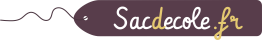 LUNDILUNDIMARDIMARDIMARDIMARDIMERCREDIMERCREDIMERCREDIJEUDIJEUDIJEUDIJEUDIJEUDIVENDREDIVENDREDIVENDREDIVENDREDIVENDREDISAMEDISAMEDISAMEDISAMEDIDIMANCHEDIMANCHEDIMANCHEDIMANCHE122233344455666677888899910101112121213131314141415151616161617171818181819191920202122222223232324242425252626262627272828282829292930                  3130                  31SEPTEMBRE SEPTEMBRE SEPTEMBRE OCTOBREOCTOBRENOVEMBRENOVEMBRENOVEMBREDECEMBREDECEMBREDECEMBREJANVIERJANVIERFEVRIERFEVRIERMARSMARSAVRILAVRILAVRILMAIJUINJUINJUINJUILLETJUILLETAOUTBONNEFETEPAPAbonnefetepapabonnefetepapa